			Hilsen Anita A, Bjørn Erik, Premalatha og Ramiza. Evaluering av August :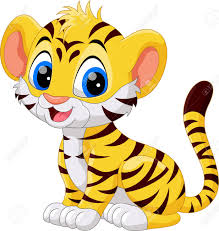 Da går vi inn mot første høstmåned, og inn i andre måneden med tilvenning.   Ukene som har vært, har gått bedre enn noen kunne forvente. Nye omgivelser og barn kan være skummelt, men denne tøffe og gode gjengen har hatt en fantastisk tid sammen.  De eldre tar vare på de små, og de små er nysgjerrige og ivrige i leken. Til tross for Covid – 19, og restriksjonene som er satt, har barna hatt en fin overgang fra ukjent til kjent. 
Også denne måneden  vil vi fokusere på lek i smågrupper, men også aktiviteter og samlinger i fellesskap, slik at alle blir gode og trygge på hverandre. Planer for  September: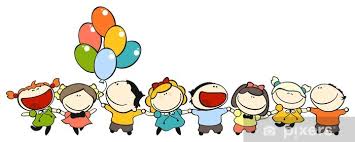 . Fokuset for denne måneden vil være likt som i August :  å bygge gode relasjoner og skape trygghet og vennskap blant gruppen. Temaet vennskap er en viktig del av barnas hverdag, venner er viktig. Barna snakker om dette hverdag, og alle er opptatt av det å få en venn. Voksne på avdelingen vil blant annet ta i bruk trygghetssirkelen, en teori som setter fokuset sitt på voksenrollen som en støttende rolle til utforskning, er der for å trøste og beskytte der det trengts. Eit nyttbarnehageår kan være både skummelt og spennende samtidig, og barna trenger all tryggheten og støtten de kan få av voksne til å kunne sortere følelsene sine og få ein god overgang til eit nytt barnehageår. Hoved mål:Barna skal skape trygge og gode relasjoner til barn og voksne på avdelingen. Del mål:
Legge til rette for lek og fellesaktiviteter, og oppleve felleskap innad i gruppen. Sosialt mål:Hva vil det si å være en god venn? Hvordan uttrykket man følelser ? Det sosiale er en viktig del i barnehagehverdagen, og ved å arbeide med gode verdier, skaper vi et godt grunnlag for vennskap og relasjoner. 
Nøkkelord:  Vennskap, trygghet, Tiger, følelser, relasjoner, Bursdags barn: 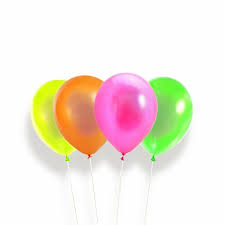 Månedens sang, bok, regle, eventyr: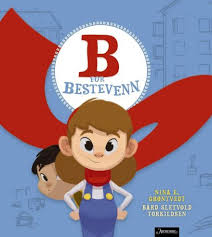 Dikt: Perler på en snor, en ring av gull.Bok:  B for bestevenn, En liten vennebok:   vise følelser. Sang:  Det e godt å ha någen. Praktiske opplysninger: Dersom ikke barna skal komme i barnehagen, vil vi gjerne ha beskjed innen 09.30. Vi oppfordrer dere til å abonnere på hjemmesiden vår slik at dere får med dere Fredagsoppdateringene våre og annen relevant informasjon. 